New Brighton Stockyard Days Parade Application 
August 3th, 2019 – 3:00 p.m.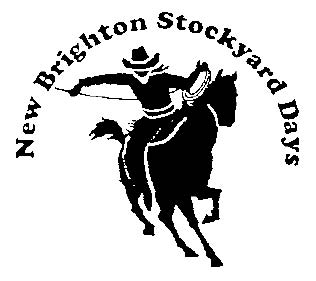 Deadline for Application is……………………………July 10th, 2019Letters of acceptance will be sent by the parade committee at the end of July.Units requesting payments for their participation are subject to review by theStockyard Days committee. Name of Entry ______________________________________________________________________________________________Number of persons, critters, or vehicles in your entry: ________________________________________________________________How long is your entry?  (approximate length in feet) ________________________________________________________________If your unit has music, what type is it? ____________________________________________________________________________What performance fee, if any, do you charge to appear? ______________________________________________________________Special request or other information we should know about your entry? _____________________________________________________________________________________________________________________________________________________________Contact InformationYour Organization ____________________________________________________________________________________________Person in charge or contact person _______________________________________________________________________________Address ____________________________________________________________________________________________________Phone numbers, daytime & evening ______________________________________________________________________________Email address, if available ______________________________________________________________________________________Biography for Cable TV CommentaryInclude your history and background, as applicable, interesting facts, major awards, years of service, etc.  PLEASE WRITE COMMENTARY AS YOU WOULD LIKE IT READ AND KEEP IT ABOUT 30 SECONDS IN LENGTH OR ATTACH A COPY._________________________________________________________________________________________________________________________________________________________________________________________________________________________________________________________________________________________________________________________________ Yes, we will be part of the 2018 parade	 Sorry, we cannot attend.	 Please delete our name from the list.RETURN APPLICATION AND FEE BY JULY 10th TO: Stockyard Days, 803 Old Hwy 8 NW, New Brighton, MN  55112 or email to: nbsydparade@yahoo.comThe Unit is:  (please check all that apply) Band	 Marching	 Other, please describe _____________________________________________________________ Community/Non Profit	 Royalty	 Float	 Walkers	 Clown Club	 Horse Unit/Animals Political Candidate***	 Business	 Vehicle(s), please describe ____________________________________________Fee for Business and Political Candidates:	$50 before June 1; $75 between June 2-July 31; $100 after August 1***Each Political Candidate will be required to individually pay this fee; this fee is not charged per political unit.